SUIVI DES CARRIERES ET PROJETS D’ACTES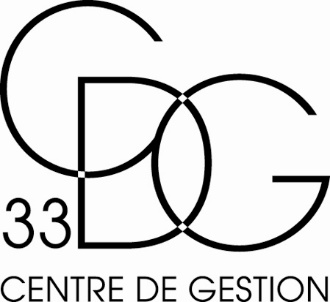 JANVIER 2024Tabl rectif DEMANDE DE RECTIFICATION DU TABLEAU D'AVANCEMENT D'ECHELONANNEE 2024Collectivité :	 Code :	Joindre à ce tableau tout document justifiant du changement de situation indiqué dans la colonne "motif de la rectification demandée".Bordeaux, le Code agentNom / PrénomMotif de la rectification demandée